WOJEWÓDZKI URZĄD PRACY W OPOLU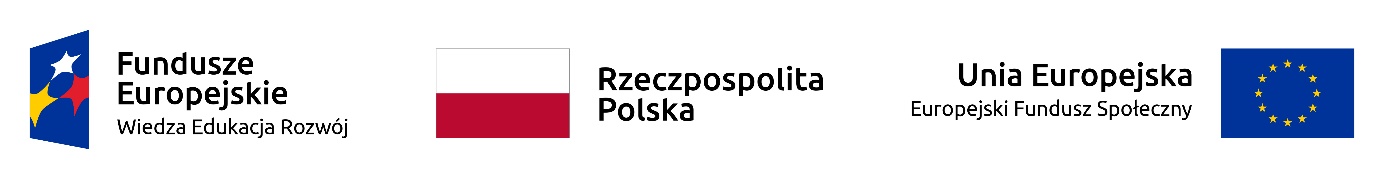 Lista członków Komisji Oceny Projektów wyznaczonych do oceny w ramach Rundy nr 4 konkursu nr POWR.01.02.01-IP.19-16-001/18 (wyznaczonych na podstawie składu ustalonego Zarządzeniem Nr 18 Dyrektora Wojewódzkiego Urzędu Pracy w Opolu 
z dnia 20 marca 2018 r. w sprawie powołania składu Komisji Oceny Projektów Programu Operacyjnego Wiedza Edukacja Rozwój do konkursu w ramach Działania 1.2. Wsparcie osób młodych pozostających bez pracy na regionalnym rynku pracy – projekty konkursowe, Poddziałania 1.2.1 PO WER (konkurs nr POWR.01.02.01-IP.19-16-001/18) w Wojewódzkim Urzędzie Pracy w Opolu):Jacek Suski - Przewodniczący Komisji (Dyrektor Wojewódzkiego Urzędu Pracy w Opolu),Waldemar Sośniak - Z-ca Przewodniczącego Komisji (WUP w Opolu),Dagny Kornafel - Z-ca Przewodniczącego Komisji (WUP w Opolu),Marek Kaczorowski - Członek KOP (WUP w Opolu),Anna Kowalczyk - Członek KOP (WUP w Opolu),Bożena Rudna - Członek KOP (WUP w Opolu),Robert Taramina - Członek KOP (WUP w Opolu),Małgorzata Święcicka - Członek KOP (WUP w Opolu).